ПРОЕКТвнесения изменения в Правила землепользования и застройки города Ставрополя	В соответствии с Градостроительным кодексом Российской Федерации, Федеральным законом «Об общих принципах организации местного самоуправления в Российской Федерации», Уставом муниципального образования города Ставрополя Ставропольского края Внести в приложение к решению Ставропольской городской Думы                                  от 27 октября 2010 года № 97 «Об утверждении Правил землепользования и застройки города Ставрополя» (с изменениями, внесенными решениями Ставропольской городской Думы от 30 января 2013 г. № 321, от 29 января 2014 г. № 470, от 09 апреля 2014 г. № 492) следующие изменения: статью 37 изложить в следующей редакции:«Статья 37. Перечень территориальных зон, выделенных на карте градостроительного зонирования.На карте градостроительного зонирования территории города Ставрополя выделены виды территориальных зон в соответствии с перечнем территориальных зон:дополнить статьей 40¹ следующего содержания:«Статья 40¹. Ж-1.1. Зона разноэтажной жилой застройки.Градостроительный регламент не установлен.»;наименование статьи 43 изложить в следующей редакции:«Статья 43. Ж-4. Зона дачных и садоводческих объединений.»;наименование статьи 44 изложить в следующей редакции:«Статья 44. ОД-0. Зона особо охраняемых градостроительных комплексов.»;наименование статьи 45 изложить в следующей редакции:«Статья 45. ОД-1. Зона административного общественно-делового краевого и городского значения.»;Дополнить статьей 50¹ следующего содержания:«Статья 50.1. ОД-6.1. Зона режимных объектов, реконструируемые под объекты науки высшего и среднего специального образования.Градостроительный регламент не установлен.»;наименование статьи 53 изложить в следующей редакции:«Статья 53. П-1. Зона промышленных объектов.»;наименование статьи 54¹ изложить в следующей редакции:«Статья 54¹. П-3. Зона резерва производственных территорий.»;в статью 55 внести следующие изменения:а) наименование статьи изложить в следующей редукции:«Статья 55.	 ИТ-1. Зона объектов воздушного транспорта.»;б) пункт 1 изложить в следующей редакции:«1.	Зона объектов воздушного транспорта выделена для обеспечения правовых условий градостроительной деятельности в части размещения предприятий и объектов её обслуживания.»;наименование статьи 59 изложить в следующей редакции:«Статья 59. Р-0.1. Подзона заказника «Русский лес». Федеральные леса.»;Дополнить статьей 61¹ следующего содержания:«Статья 61¹. Р-1.1. Зона городских лесопарков.Градостроительный регламент не установлен.»;дополнить статьей 61² следующего содержания:«Статья 61². Р-1.2. Зона восстанавливаемых лесов.Градостроительный регламент не установлен.»;наименование статьи 62 изложить в следующей редакции:«Статья 62. Р-2. Зона городских озелененных территорий общего пользования.»;дополнить статьей 62¹ следующего содержания:«Статья 62¹. Р-2.1. Зона городских озелененных территорий общего пользования вдоль улиц и магистралей.Градостроительный регламент не установлен.»;наименование статьи 65 изложить в следующей редакции:«Статья 65. Р-Б. Зона ботанического сада.»;наименование статьи 71 изложить в следующей редакции:«Статья 71. СХ-1. Зона сельскохозяйственного назначения и использования.»;в приложении 1 «Карта градостроительного зонирования»: а) изменить границу территориальной зоны Ж-1 – «Зона многоэтажной жилой застройки (4-9 этажей)» путем исключения территориальных зон Р-2 – «Зона городских озелененных территорий общего пользования» и Ж-3 – «Зона блокированной и усадебной застройки» в границах земельного участка с кадастровым номером 26:12:012102:174 по улице Доваторцев, № 77;б) изменить границу территориальной зоны ОД-3 – «Зона многофункциональной общественно-деловой застройки локальных центров обслуживания» путем исключения территориальной зоны Р-2 – «Зона городских озелененных территорий общего пользования» в границах земельного участка с кадастровым номером 26:12:030406:41 по улице Ковалева, № 4;в) изменить границу территориальной зоны Ж-1.1 – «Зона разноэтажной жилой застройки» путем исключения территориальной зоны ОД-6 – «Зона объектов науки, высшего и среднего специального образования» в границах земельных участков по улице 9 Января, № 16 с кадастровым номером 26:12:030709:16 и улице 9 Января, № 18 с кадастровым номером 26:12:030709:17;г) изменить границу территориальной зоны Ж-1.1 – «Зона разноэтажной жилой застройки» путем исключения территориальной зоны  Р-2.1. – «Зона городских озелененных территорий общего пользования вдоль улиц и магистралей» в границах земельного участка с кадастровым номером 26:12:030712:36 по улице Гастелло, № 2-б;д) изменить границу территориальной зоны ОД-5 – «Зона больниц и других стационарных лечебных учреждений» путем исключения территориальной зоны Ж-1 – «Зона многоэтажной жилой застройки                               (4-9 этажей)» в границах земельного участка с кадастровым номером 26:12:012101:0045 по улице Тухачевского, № 2;е) условные обозначения изложить в следующей редакции, согласно приложению.ПРИЛОЖЕНИЕк проекту внесения измененийв Правила землепользования изастройки города Ставрополя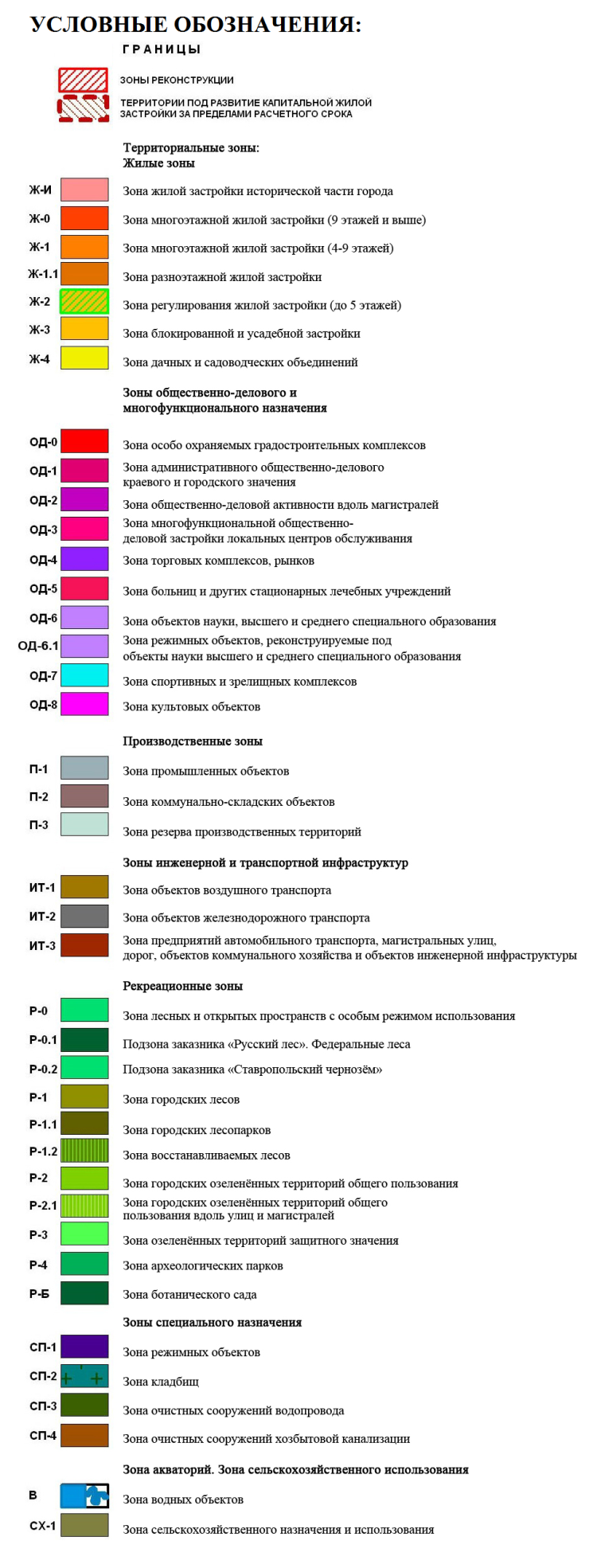 ОбозначенияНаименования территориальных зон12Жилые зоны:Жилые зоны:Ж-ИЗона жилой застройки исторической части городаЖ-0Зона многоэтажной жилой застройки (9 этажей и выше)Ж-1Зона многоэтажной жилой застройки (4-9 этажей)Ж-1.1Зона разноэтажной жилой застройкиЖ-2Зона регулирования жилой застройки (до 5 этажей)Ж-3Зона блокированной и усадебной застройкиЖ-4Зона дачных и садоводческих объединенийЗоны общественно-делового и многофункционального назначения:Зоны общественно-делового и многофункционального назначения:ОД-0Зона особо охраняемых градостроительных комплексовОД-1Зона административного общественно-делового краевого и городского значенияОД-2Зона общественно-деловой активности вдоль магистралейОД-3Зона многофункциональной общественно-деловой застройки локальных центров обслуживания ОД-4Зона торговых комплексов, рынковОД-5Зона больниц и других стационарных лечебных учрежденийОД-6Зона объектов науки, высшего и среднего специального образованияОД-6.1Зона режимных объектов, реконструируемые под объекты науки высшего и среднего специального образованияОД-7Зона спортивных и зрелищных комплексовОД-8Зона культовых объектовПроизводственные зоныПроизводственные зоныП-1Зона промышленных предприятийП-2Зона коммунально-складских объектовП-3Зона резерва производственных территорийЗоны инженерной и транспортной инфраструктурЗоны инженерной и транспортной инфраструктурИТ-1Зона объектов воздушного транспортаИТ-2Зона объектов железнодорожного транспортаИТ-3Зона предприятий автомобильного транспорта, магистральных улиц, дорог, объектов коммунального хозяйства и объектов инженерной инфраструктурыРекреационные зоныРекреационные зоныР-0Зона лесных и открытых пространств с особым режимом использованияР-0.1Подзона заказника «Русский лес». Федеральные лесаР-0.2Подзона заказника «Ставропольский чернозём»Р-1Зона городских лесовР-1.1Зона городских лесопарковР-1.2Зона восстанавливаемых лесовР-2Зона городских озелёненных территорий общего пользованияР-2.1Зона городских озелененных территорий общего пользования вдоль улиц и магистралейР-3Зона озеленённых территорий защитного значенияР-4Зона археологических парковР-БЗона ботанического садаЗоны специального назначенияЗоны специального назначенияСП-1Зона режимных объектовСП-2Зона кладбищСП-3Зона очистных сооружений водопроводаСП-4Зона очистных сооружений хозбытовой канализацииЗона акваторий. Зона сельскохозяйственного использованияЗона акваторий. Зона сельскохозяйственного использованияВЗона водных объектовСХ-1Зона сельскохозяйственного назначения и использования